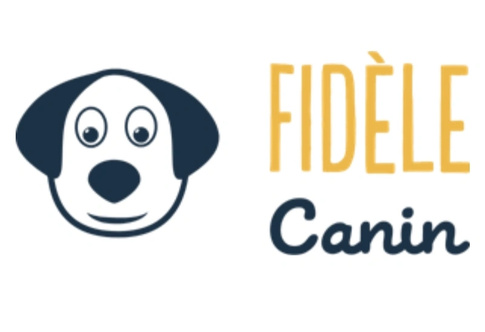 FICHE D'INSCRIPTION POUR COURS PRIVÉS À VOTRE DOMICILE(À ENVOYER PAR COURRIEL à fidelecanin@gmail.com) Votre nomLE NOM DU CHIEN 
Veuillez le remplir et le retourner par courriel en formant WORD et non PDF, avant la consultation à l'adresse:
fidelecanin@gmail.com  (NE PAS ENVOYER PAR FAX SVP)À COCHER ET SIGNER NUMÉRIQUEMENT SVP 1- J'accepte et je comprends que le paiement de la consultation sera payable à la fin de chaque rencontre ou a la fin de la première rencontre pour les deux premières prestations de services:  oui  Le paiement se fera en argent comptant par carte VISA , par carte MASTERCARD  ou par carte AMERICAN EXPRESS  2- J'accepte que certaines interventions de FIDÈLE CANIN soient photographiées et/ou filmées et que ces photos et films peuvent servir à des fins éducatives publiques (sur notre site internet et nos pages FACEBOOK et INSTAGRAM), sans que mon nom de famille y soit mentionné 3- LE PARTICIPANT SOUSSIGNÉ DÉCLARE CE QUI SUIT:1) Le pourvoyeur m'a expliqué, démontré et ce, à ma satisfaction, la nature, les risques et les dangers qui peuvent survenir lors d’une activité canine   et, j'accepte ces risques 2) Je suis conscient(e) que l'activité que j'entends pratiquer pourrait être à risque pour moi ou mon (mes) chien(s)  ; j’autorise FIDÈLE CANIN et ses représentants à intervenir en ma faveur lors d’un incident .3) Je déclare que j'entends participer aux activités à mes propres risques, et que je dégage spécifiquement FIDÈLE CANIN, ses administrateurs ainsi que ses employés, ou stagiaires, de toutes responsabilités eu égard aux pertes et dommages matériels qui peuvent en résulter  .4) Je m'engage à suivre toutes les directives et instructions données par FIDÈLE CANIN, ses employés, ou autres stagiaires et ce en tout temps 5) Je m’engage à ne pas filmer les interventions de notre éducateur canin à moins d’une autorisation de ce dernier. 6) J’ai lu cette information importante sur la consultation comportementale: une consultation peut prendre entre 1h00 et 2h00. Le temps est fonction du nombre et de la difficulté des problèmes traités et de la vitesse d'apprentissage de votre chien. Le prix n'est pas en fonction du nombre d'heures que dure la consultation, mais bien du déplacement de l'intervenante (distance parcourue). Le nombre de consultations prévus est fonction du nombre de problèmes traités dans une consultation et des réactions de votre chien à nos interventions.  Ainsi, vous ne serez pas facturé si le temps dépasse le temps prévu et vous n'obtiendrez pas de rabais si le temps est plus court.  7. Les résultats de votre consultation ne sont pas garantis. Parce que les résultats dépendent de l’application des techniques que vous ferez auprès de votre chien, du temps que vous y consacrerez et des autres événements qui surviendront après notre visite. Aussi, comme il n’y a pas un chien qui réagit de la même façon, nous ne pourrons pas prévoir la suite des choses à 100%. Aussi, il est fort possible que les problèmes exprimés par votre chien, nécessitent plusieurs rencontres, et ça, nous ne pouvons pas toujours le prévoir à l’avance. Je comprend  .8. Ce que nous vous promettons, c’est que nous mettrons tous les efforts nécessaires à la communication de nos techniques. Que notre approche est faite à partir du respect total des animaux et des humains en cause. Et que nos interventions sont basées sur la science du comportement, sur une approche éthique, sans force, sans peur. 
Je comprend  9. Nous devrons prendre une photo de votre animal pour compléter ce dossier. J’accepte  .10. Avez-vous une plainte de police, de votre municipalité ou une mise en demeure pour agressivité chez votre chien ?
Oui   En date du           Non  11. COMME NOTRE ÉDUCATEUR ENTRERA EN RELATION AVEC VOTRE CHIEN. VEUILLEZ NOUS RENSEIGNER SUR TOUT PROBLÈME D’AGRESSIVITÉ (RÉACTIVITÉ, CHARGE, JAPPEMENT, MORSURE POSSIBLE) QUE VOTRE CHIEN POURRAIT EXPRIMER, CECI POUR SA SÉCURITÉ. VEUILLEZ ÉGALEMENT ET CE, AVANT L’ENTRÉE DE NOTRE ÉDUCATEUR SUR VOTRE PROPRIÉTÉ, PLACER VOTRE CHIEN DANS UNE CAGE OU UNE AUTRE PIÈCE FERMÉE, ET L’Y LAISSER, JUSQU’À CE QUE L’ÉDUCATEUR VOUS INDIQUE DE LE LIBÉRER. Je comprend 12. EN CAS D’AGRESSIVITÉ, VOTRE ÉDUCATEUR VOUS DEMANDERA DE VOUS PROCURER UNE MUSELIÈRE PANIER AVANT LA CONSULTATION, CECI POUR VOTRE SÉCURITÉ ET CELLE NE NOTRE ÉDUCATEUR. Je comprend JE DÉCLARE AVOIR LU, COMPRIS ET ACCEPTÉ CHACUNE DES CLAUSES DE CETTE ENTENTE. JE DÉCLARE QUE TOUS LES RENSEIGNEMENTS INDIQUÉS DANS CE FORMULAIRE SONT VRAIS, À JOUR ET QU’AUCUN RENSEIGNEMENT SUPPLÉMENTAIRE N’A ÉTÉ CACHÉ. Je certifie Votre signature Date : J’ai 18 ans ou plus: LE RETOUR DE CE FORMULAIRE PAR COURRIEL A FORME LÉGALE.©FIDÈLECANIN 2020 Toute reproduction ou utilisation non autorisée de ce document est interdite.*** SVP BIEN REMPLIR TOUTES LES SECTIONS***Informations sur le participant humain et canin*** SVP BIEN REMPLIR TOUTES LES SECTIONS***Informations sur le participant humain et canin*** SVP BIEN REMPLIR TOUTES LES SECTIONS***Informations sur le participant humain et canin*** SVP BIEN REMPLIR TOUTES LES SECTIONS***Informations sur le participant humain et canin*** SVP BIEN REMPLIR TOUTES LES SECTIONS***Informations sur le participant humain et canin*** SVP BIEN REMPLIR TOUTES LES SECTIONS***Informations sur le participant humain et canin*** SVP BIEN REMPLIR TOUTES LES SECTIONS***Informations sur le participant humain et canin*** SVP BIEN REMPLIR TOUTES LES SECTIONS***Informations sur le participant humain et canin*** SVP BIEN REMPLIR TOUTES LES SECTIONS***Informations sur le participant humain et canin*** SVP BIEN REMPLIR TOUTES LES SECTIONS***Informations sur le participant humain et canin*** SVP BIEN REMPLIR TOUTES LES SECTIONS***Informations sur le participant humain et canin*** SVP BIEN REMPLIR TOUTES LES SECTIONS***Informations sur le participant humain et canin*** SVP BIEN REMPLIR TOUTES LES SECTIONS***Informations sur le participant humain et canin*** SVP BIEN REMPLIR TOUTES LES SECTIONS***Informations sur le participant humain et canin*** SVP BIEN REMPLIR TOUTES LES SECTIONS***Informations sur le participant humain et canin*** SVP BIEN REMPLIR TOUTES LES SECTIONS***Informations sur le participant humain et canin*** SVP BIEN REMPLIR TOUTES LES SECTIONS***Informations sur le participant humain et canin*** SVP BIEN REMPLIR TOUTES LES SECTIONS***Informations sur le participant humain et canin*** SVP BIEN REMPLIR TOUTES LES SECTIONS***Informations sur le participant humain et caninDate d’envoi du formulaire      Date d’envoi du formulaire      Date d’envoi du formulaire      Date d’envoi du formulaire      Nom     Nom     Nom     Nom     Prénom     Prénom     Prénom     Adresse     Adresse     N° appartement     N° appartement     N° appartement     N° appartement     N° appartement     VilleCode postal     Code postal     Téléphone     Maison : Bureau :      Maison : Bureau :      Maison : Bureau :      Courriel     Courriel     Courriel     Courriel     Cellulaire     Cellulaire     COMMENT NOUS AVEZ-VOUS TROUVÉ?     COMMENT NOUS AVEZ-VOUS TROUVÉ?     COMMENT NOUS AVEZ-VOUS TROUVÉ?     FormationS déja suiviesdans le domaine canin avec ou sans votre chien actuelFormationS déja suiviesdans le domaine canin avec ou sans votre chien actuelFormationS déja suiviesdans le domaine canin avec ou sans votre chien actuelFormationS déja suiviesdans le domaine canin avec ou sans votre chien actuelFormationS déja suiviesdans le domaine canin avec ou sans votre chien actuelFormationS déja suiviesdans le domaine canin avec ou sans votre chien actuelFormationS déja suiviesdans le domaine canin avec ou sans votre chien actuelFormationS déja suiviesdans le domaine canin avec ou sans votre chien actuelFormationS déja suiviesdans le domaine canin avec ou sans votre chien actuelFormationS déja suiviesdans le domaine canin avec ou sans votre chien actuelFormationS déja suiviesdans le domaine canin avec ou sans votre chien actuelFormationS déja suiviesdans le domaine canin avec ou sans votre chien actuelFormationS déja suiviesdans le domaine canin avec ou sans votre chien actuelFormationS déja suiviesdans le domaine canin avec ou sans votre chien actuelFormationS déja suiviesdans le domaine canin avec ou sans votre chien actuelFormationS déja suiviesdans le domaine canin avec ou sans votre chien actuelFormationS déja suiviesdans le domaine canin avec ou sans votre chien actuelFormationS déja suiviesdans le domaine canin avec ou sans votre chien actuelFormationS déja suiviesdans le domaine canin avec ou sans votre chien actuel1     1     1     1     3      3      3      3      3      3      3      3      3      3      3      3      3      3      2      2      2      2      2      4     4     4     4     4     4     4     4     4     4     4     4     4     4     INFORMATION SUR LE  chien INFORMATION SUR LE  chien INFORMATION SUR LE  chien INFORMATION SUR LE  chien INFORMATION SUR LE  chien INFORMATION SUR LE  chien INFORMATION SUR LE  chien INFORMATION SUR LE  chien INFORMATION SUR LE  chien INFORMATION SUR LE  chien INFORMATION SUR LE  chien INFORMATION SUR LE  chien INFORMATION SUR LE  chien INFORMATION SUR LE  chien INFORMATION SUR LE  chien INFORMATION SUR LE  chien INFORMATION SUR LE  chien INFORMATION SUR LE  chien INFORMATION SUR LE  chien Nom      Nom      Nom      Nom      Nom      Nom      Nom      Nom      Nom      Nom      Nom      Nom      Nom      Nom      Nom      Nom      Nom      Nom      Nom      Race     Race     Race     Race     Race     Race     Race     Stérilisé? OUI  NON Stérilisé? OUI  NON Stérilisé? OUI  NON Stérilisé? OUI  NON Stérilisé? OUI  NON Stérilisé? OUI  NON Stérilisé? OUI  NON Stérilisé? OUI  NON Stérilisé? OUI  NON Stérilisé? OUI  NON Stérilisé? OUI  NON Âge      Âge      Âge      Âge      Allergies alimentaires?OUI  lesquelles       NON Allergies alimentaires?OUI  lesquelles       NON Allergies alimentaires?OUI  lesquelles       NON Allergies alimentaires?OUI  lesquelles       NON Allergies alimentaires?OUI  lesquelles       NON Maladies?     Maladies?     Maladies?     Maladies?     Blessures physiques?     Blessures physiques?     Blessures physiques?     Blessures physiques?     Tempérament     Tempérament     Tempérament     Tempérament     Tempérament     Tempérament     Tempérament     Tempérament     Tempérament     Tempérament     Tempérament     Problèmes de comportement? Décrire ici     Problèmes de comportement? Décrire ici     Problèmes de comportement? Décrire ici     Problèmes de comportement? Décrire ici     Problèmes de comportement? Décrire ici     Problèmes de comportement? Décrire ici     Problèmes de comportement? Décrire ici     Problèmes de comportement? Décrire ici     Problèmes de comportement? Décrire ici     Problèmes de comportement? Décrire ici     Problèmes de comportement? Décrire ici     Problèmes de comportement? Décrire ici     Problèmes de comportement? Décrire ici     Problèmes de comportement? Décrire ici     Problèmes de comportement? Décrire ici     Vacciné? OUI  NON Vacciné? OUI  NON Vacciné? OUI  NON Vacciné? OUI  NON                        Votre vétérinaire  est :                              Votre vétérinaire  est :                              Votre vétérinaire  est :                              Votre vétérinaire  est :                              Votre vétérinaire  est :                              Votre vétérinaire  est :                              Votre vétérinaire  est :                              Votre vétérinaire  est :                              Votre vétérinaire  est :                              Votre vétérinaire  est :                              Votre vétérinaire  est :                              Votre vétérinaire  est :                              Votre vétérinaire  est :                              Votre vétérinaire  est :                              Votre vétérinaire  est :       Je certifie que mon chien n’est pas agressif envers les humains (INITIALER)     _____Je certifie que mon chien n’est pas agressif envers les humains (INITIALER)     _____Je certifie que mon chien n’est pas agressif envers les humains (INITIALER)     _____Je certifie que mon chien n’est pas agressif envers les humains (INITIALER)     _____Je certifie que mon chien n’est pas agressif envers les autreschiens
(INITIALER)     Je certifie que mon chien n’est pas agressif envers les autreschiens
(INITIALER)     Je certifie que mon chien n’est pas agressif envers les autreschiens
(INITIALER)     Je certifie que mon chien n’est pas agressif envers les autreschiens
(INITIALER)     Je certifie que mon chien n’est pas agressif envers les autreschiens
(INITIALER)     Je certifie que mon chien n’est pas agressif envers les autreschiens
(INITIALER)     Je certifie que mon chien n’est pas agressif envers les autreschiens
(INITIALER)     Je certifie que mon chien n’est pas agressif envers les autreschiens
(INITIALER)     Je certifie que mon chien n’est pas agressif envers les autreschiens
(INITIALER)     Je certifie que mon chien n’est pas agressif envers les autreschiens
(INITIALER)     Je certifie que mon chien n’est pas agressif envers les autreschiens
(INITIALER)     Autres informations que nous devrions savoir     Autres informations que nous devrions savoir     Autres informations que nous devrions savoir     Autres informations que nous devrions savoir     Comment nous avez-vous trouvés?par notre site internet? par autre site internet? Si oui, lequel?      par une recherche sur un moteur de recherche internet?     par une référence internet d'un autre site?     par Facebook?par une de vos connaissances? Si oui laquelle?     par une clinique vétérinaire ? Si oui, laquelle?     par une animalerie?Si oui, laquelle?     par le bottin de la Ville de Québec?par le bottin téléphonique?par un autre éducateur canin?  Si oui, lequel?        à la radio ? TV ? journaux? autre:      Vos disponibilités (si vous n’avez pas déjà pris rendez-vous avec nous) COCHEZ UNE OU PLUSIEURS CASES:
*** VEUILLEZ NOTER QUE NOUS NE PRENONS JAMAIS DE RENDEZ-VOUS LE MATIN***J’AIMERAIS QUE MON CHIEN APPRENNE LES EXERCICES SUIVANTS`Assis CouchéReste Rappel Debout Marche en laisse sans tirer Marche sans laisse Rapport d’objet Rester sur le terrainFocusAUTRES      Comment nous avez-vous trouvés?par notre site internet? par autre site internet? Si oui, lequel?      par une recherche sur un moteur de recherche internet?     par une référence internet d'un autre site?     par Facebook?par une de vos connaissances? Si oui laquelle?     par une clinique vétérinaire ? Si oui, laquelle?     par une animalerie?Si oui, laquelle?     par le bottin de la Ville de Québec?par le bottin téléphonique?par un autre éducateur canin?  Si oui, lequel?        à la radio ? TV ? journaux? autre:      Vos disponibilités (si vous n’avez pas déjà pris rendez-vous avec nous) COCHEZ UNE OU PLUSIEURS CASES:
*** VEUILLEZ NOTER QUE NOUS NE PRENONS JAMAIS DE RENDEZ-VOUS LE MATIN***J’AIMERAIS QUE MON CHIEN APPRENNE LES EXERCICES SUIVANTS`Assis CouchéReste Rappel Debout Marche en laisse sans tirer Marche sans laisse Rapport d’objet Rester sur le terrainFocusAUTRES      Comment nous avez-vous trouvés?par notre site internet? par autre site internet? Si oui, lequel?      par une recherche sur un moteur de recherche internet?     par une référence internet d'un autre site?     par Facebook?par une de vos connaissances? Si oui laquelle?     par une clinique vétérinaire ? Si oui, laquelle?     par une animalerie?Si oui, laquelle?     par le bottin de la Ville de Québec?par le bottin téléphonique?par un autre éducateur canin?  Si oui, lequel?        à la radio ? TV ? journaux? autre:      Vos disponibilités (si vous n’avez pas déjà pris rendez-vous avec nous) COCHEZ UNE OU PLUSIEURS CASES:
*** VEUILLEZ NOTER QUE NOUS NE PRENONS JAMAIS DE RENDEZ-VOUS LE MATIN***J’AIMERAIS QUE MON CHIEN APPRENNE LES EXERCICES SUIVANTS`Assis CouchéReste Rappel Debout Marche en laisse sans tirer Marche sans laisse Rapport d’objet Rester sur le terrainFocusAUTRES      Comment nous avez-vous trouvés?par notre site internet? par autre site internet? Si oui, lequel?      par une recherche sur un moteur de recherche internet?     par une référence internet d'un autre site?     par Facebook?par une de vos connaissances? Si oui laquelle?     par une clinique vétérinaire ? Si oui, laquelle?     par une animalerie?Si oui, laquelle?     par le bottin de la Ville de Québec?par le bottin téléphonique?par un autre éducateur canin?  Si oui, lequel?        à la radio ? TV ? journaux? autre:      Vos disponibilités (si vous n’avez pas déjà pris rendez-vous avec nous) COCHEZ UNE OU PLUSIEURS CASES:
*** VEUILLEZ NOTER QUE NOUS NE PRENONS JAMAIS DE RENDEZ-VOUS LE MATIN***J’AIMERAIS QUE MON CHIEN APPRENNE LES EXERCICES SUIVANTS`Assis CouchéReste Rappel Debout Marche en laisse sans tirer Marche sans laisse Rapport d’objet Rester sur le terrainFocusAUTRES      